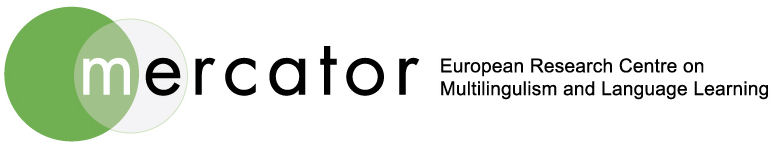 Re-visiting the pedagogy of the languages of minority communitiesDate:  Friday 26th  June, 2015Venue: VG01, Vernon Square Campus, SOAS, University of London, Penton Rise
London, WC1X 9EW (closest stations – Kings Cross/St Pancras International)Organisers: Institute of World languages @ SOAS (Univ of London) & Mercator (Fryske Akademy)This seminar continues the established collaboration between SOAS & Mercator, European Research Centre for Multilingualism & Language Learning (Fryske Akademy). This time the focus is on pedagogical aspects and includes policy issues as well as practices involving resources ranging from story-telling to Open Educational Resources (see below for further details). It is anticipated that both researcher and practitioner based perspectives will be represented.  Registration deadline: 22nd June, 2015.  £5.00 payable in cash only on the day please; advise if you have special dietary requirements. YOU WILL NEED A CONFIRMATION EMAIL FROM US TO ATTEND as there is limited space; please register as soon as possible to avoid disappointment by emailing: mercator@fryske-akademy.nl Programme09.30: Registration & Coffee10.15: Cor van der Meer, Mercator (Fryske Akademy), & Itesh Sachdev, SOAS (University of London):   Welcome & Introduction10.30: Sarah Cartwright, Our Languages Project, London:  Understanding the languages landscape11.15: Fatima Khaled, Peace School, London: Motivating teenagers in the digital age12.00: Manjula Datta, London Metropolitan University: Language development through storytelling12.45: Lunch1.45: Marit Bijlsma, Mercator (Fryske Akademy): Open Educational Resources in multilingual European contexts 2.30: Wim de Boer, Afûk Institute for the Frisian Language:  Frisian MOOC3.15: Coffee3.45: Anne Pauwels, SOAS (University of London): Advantages/disadvantages of current practices with panel/audience in discussion4.30: Julia Sallabank, SOAS (University of London): Language pedagogy for endangered languages5.15: Closure